WEBSITE INTAKE FORMDisclaimer: Thank you for your interest in being a client of . Information collected about new clients is confidential and will be treated accordingly.Client Name: _____________________Street Address: __________________________________________City: _____________________ State: _____________________ Zip Code: ________E-Mail: _____________________ Phone: _____________________Which option best describes your situation? I want to improve an existing website. I want to create a new website.Project/website name: _____________________Exiting URL:  Yes  No         If Yes, what’s the URL: ________________________Provide a brief description of the project: __________________________________ ______________________________________________________________________List any preferences or restrictions that should be considered in the website design. Explain what the user’s first impression should be (e.g., bright, modern, or corporate). If you have reference websites, link them and explain what you like about them: __________________________________________________________________________________________________________________________________________________________________________________________________________________Who is your target audience? ____________________________________________Ideal website completion date: _______________Estimated budget: _______________Social media handles: __________________________________________________List any available assets to use in website design: _______________________________________________________________________________________________How many pages/sections will your website need? ____________________Select the following features you would like to include: (check all that apply) Social media buttons		  Online ordering Search				  Portfolio / Gallery Maps				  Chatbot / Live Chat Other: _________________________________________________________Do you have a brand book or color scheme?  Yes  NoDo you have a logo?  Yes  No If you answered no, do you need a logo?  Yes  NoDo you need help updating and maintaining your website?  Yes  NoDo you need help with Search Engine Optimization (SEO)?  Yes  NoDo you need help with blogging and content marketing?  Yes  NoAdditional comments: ______________________________________________________________________________________________________________________________________________________________________________________________Signature: ______________________ Date: ______________________Print Name: ______________________CLIENT INFORMATIONPROJECT OVERVIEWWEBSITE FEATURESSIGNATURE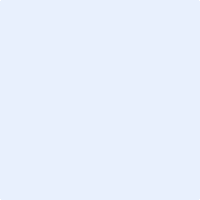 